Residential Plan Checklist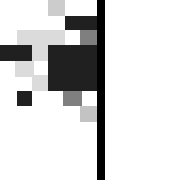 Use this checklist to review your building plans. All references to IRC 2018 Code Square Footage for:Main Floor:Carport/Covered Deck: Second FloorDeck:Rough Basement:Remodel:Finished Basement:Addition:Garage:Other:APPLICATION FOR PERMIT: description of work, contractor’s license numbers or owner builder, signed  CKCOG WebsiteCLIMATIC AND GEOGRAPHICAL DESIGN CRITERIA  CKCOG Website (Climate Zone 5)EXTERIOR WALLS AND OPENINGS: fire separation distance from property lines  R302.1 & R302.2pg. 57-57MINIMUM AREA DIMENSIONS AND HEIGHTS FOR HABITALE SPACES: 70 ft/2 floor space. Not < 7 feet in any horizontal dimension. Minimum ceiling height is 7’. Bathrooms, toilet rooms and laundry rooms can have a ceiling height of 6’-8”.R304 & R305pg. 64GLAZING IN HAZARDOUS LOCATIONS: bathtubs, showers, within 24 inches of doors, within 18 inches of floors and greater than 9 sq ft, within 60 inches of stairway landings, within 36 inches of walkways and within 60” from waters edge of tubs and showers.R308pg. 65-69GARAGE SEPARATION FROM DWELLING: 1/2-inch gypsum wall board between the garage and residence, drywall to extend to gable peak or the residence sidewall and garage ceiling can be covered with 1/2-inch drywall. Garage beneath habitable rooms shall be separated from all habitable rooms by no less than 5/8-inch Type X gypsum board or equivalent on ceiling, 1/2-inch gypsum on all supporting structure. Openings between the garage and residence shall be equipped with a 1 3/8-inch-thick solid or a 20-minute fire rated door   R302.5 pg. 60-61EMERGENCY ESCAPE AND RESCUE OPENINGS: 44 inches max above floor, in every sleeping room, minimum 5.7 sq ft, 20-inch min width, 24-inch min height. Exception: Grade floor or below grade openings not < 5 sq ft.   R310pg. 69-71WINDOW WELLS AND LADDERS: 9 sq ft min area, 36 inches out from window, if deeper than 44 inches a permanently affixed ladder or steps usable with the window fully open.  R310.2pg. 70EXIT DOORS AND HALLWAYS: At least one 32 x 80 exit door is required. Hallways shall have a minimum width of 36 inches. R311.1Pg. 71LANDINGS AT DOORS AND STAIRWAYS: 36 inches minimum in the direction of travel and must be as wide as the door.R311.3 pg. 71STAIRWAY WIDTH: 36 inches, TREADS AND RISERS: 8 1/4-inch max rise and 9-inch minimum tread, HEADROOM: 6-foot 8 inch, UNDER STAIR PROTECTION: ½ inch sheetrock, HANDRAILS: four (4) or more risers, 34 to 38 inches in height and 1 ¼ to 2 5/8 inches in diameter if circular   R311.7pg. 71GUARDRAILS (GUARDS): at floors over 30 inches above grade, 36 inches min. height, a 4-inch sphere shall not pass through   R312pg.74SMOKE DETECTORS: inside each sleeping room, outside sleeping rooms, on each level, all wired in series with battery backup  R314pg. 75-76CARBON MONOXIDE ALARMS: approved carbon monoxide detector installed outside of each sleeping area in the immediate vicinity of the bedrooms when a fuel-burning appliance is installed in dwelling units or with attached garages.R315pg. 76-77CONCRETE FOOTING SIZES AND DEPTH: SEE TABLES 403.1 (1), (2), (3) AS APPLICABLE.R403  pg. 92-94 ANCHOR BOLTS TO FOUNDATION: max spacing 72 inches on center & not more than 12 inches from each end of plate section and or corners. Anchor straps may be substituted for bolts as long as they provide equivalent anchorage.  R403.1.6pg. 99STRUCTURAL COLUMNS: 4x4 inch min. wood, 3-inch minimum pipe, restrained to prevent lateral displacement at the bottom.  407pg. 132-133UNDER-FLOOR VENTILATION: 1 sq ft for each 150 sq ft of underfloor space or 1 sq ft for every 1500 sq ft if covered with a class 1 vapor retarder.  R408pg. 133UNDER-FLOOR ACCESS: 24 inch by 18 inch  R408.4pg. 133FLOOR FRAMING: double under bearing partitions, blocking at bearing walls, allowable spansR502pg. 135-140HEADER & GIRDER SPANS.  TABLES: 602.7(1), 602.7(2), 602.7(3).R607pg. 186-188WALL CONSTRUCTION R602Pg. 173BRACED WALL LINES AND PANELS: within 12.5 feet of wall corner, 4 feet in length for plywood with nailing at 6 inches on center at edges and 12 inches on center in field, 8 feet for sheetrock with screws at 7 inches on center edges and field   R602.10Pg. 136 (2006 IRC)FASTENER SCHEDULE:  TABLES R602.3(1) & R602.3(2)pg. 174-179EXTERIOR WALL COVERINGS AND WEATHER BARRIERS: MUST USE 2021 IRC FOR SECTION 703.7R703Starts pg. 364ROOF FRAMING: truss lay-out, RIDGES: 1x with width to match rafter cuts, PURLINS: 4 foot on center max. and 8 feet max length, CONNECTIONS & RAFTER TIES: at 4 feet max on center, hurricane ties (H-1), ROOF SHEATHING, and size and spacing of rafters at OVER-BUILDS   R802pg. 383ROOF VENTILATION: The minimum net free ventilation area shall be 1/150 of the area of the vented space with exceptions (only one per the 2015 IRC)  R806pg. 428ACCESSIBLE ATTIC ACCESS: 22 x 30 inches with 30 inches of vertical clearance above   R807.1Pg. 429ICE DAM PROTECTION: ice and water shield at eaves to 24 inches inside the exterior wall line of the building  R905.1.2 Pg. 436INSULATION VALUES IN WALLS, FLOORS, CEILINGS, WINDOWS, AND DOORS: Basement walls = R-15/19, Crawl Space Walls = R-15/19, Walls = R- 20, Floors = R-30, Ceilings = R-49, Windows = U- 0.30 OR RES-CHECK 2018 IECC.N1102.1 OR 2021 PA ALTERNATIVE RESIDENTIAL ENERGY PROVISIONSBLOWER DOOR TESTING (Mandatory)N1102.4pg. 482DUCT TESTING (Mandatory)(Exception: Unless air handler and all ducts located entirely within conditioned space)N1103.3.3pg. 484MECHANICAL VENTILATION REQUIREDN1103.6pg. 486CLOTHES DRYER EXHAUST: 35 feet to outside with 5-foot reduction for 90-degree bends M1502.4.5pg. 485MECHANICAL VENT TERMINATIONS: vent terminal shall be located not less than 4 feet below, 4 feet horizontally from, or 1 foot above any door, window or gravity air inlet into a dwelling.  M1804.2 - M1804.2.6pg. 521DWV SYSTEM: Riser diagram showing plumbing fixtures, trap, and vent sizes. Vent terminations per Chapter 31.P3005Pg. 667-671ELECTRICAL EQUIPMENT LOCATIONS & CLEARANCES: E3705.7pg. 719 ILLUMINATION PER SECTION 3405.7Pg. 690REQUIRED RECEPTACLE OUTLETS IN: walls, counters, islands, floors, bathroom, outdoors, laundry, basement, garage, hallways, and mechanical room  E3901pg. 727-729ARC-FAULT CIRCUIT-INTERRUPTER PROTECTION IN: bedrooms, kitchens, family rooms, dining rooms, living rooms, parlors, dens, hallways, rec rooms, laundry rooms and similar areas  E3902.16Pg. 730-731GFCI PROTECTION IN: bathroom and jetted tub motors, garage, outdoor, crawlspace, unfinished basement, kitchen counters, islands, dishwashers and bar sinks and electrically heated floors.E3902pg. 729-730RECEPTACLES REQUIREMENTS:TAMPER RESISTANT: E4002E4002.14Pg. 757-758